Liberty High SchoolEconomicsMr. LopezDemand, and/or Supply and the Concept of ElasticityStudy GuideName:____________________________________________				Period:______Part 1 – Key Terms:1, Normal goods:_______________________________________________________________________2. Inferior goods:______________________________________________________________________3. Compliments:______________________________________________________________________4. Substitutes:________________________________________________________________________5. Substitution effect:__________________________________________________________________6. Income/wealth effect:________________________________________________________________7. Demand:___________________________________________________________________________8. Law of Demand:_____________________________________________________________________9. Individual demand schedule:___________________________________________________________10: Market demand schedule:____________________________________________________________11 Elasticity of demand:_________________________________________________________________12. Inelastic:__________________________________________________________________________13:Elastic:____________________________________________________________________________14. Price ceiling:_______________________________________________________________________15. Price Floor:________________________________________________________________________16: Sunsidy:__________________________________________________________________________What were some products (goods and services) in demand when your teacher was in high school?What are some goods and services (products) in demand in NY during the winter?What is demand?What is the Law of demand?What is the most obvious cost of a transaction?Why price is important?What purchasing one product means?What is the significance of an increase in the price of a product? What can we expect if the price of a product increases?Why are there sometimes “exceptions” to the Law of Demand?Why does the Law of Demand exist?Why is the income/wealth affect important??Why is the income/wealth affect relevant to the current virus epidemic?What changes if a person’s income increases?What are some examples of how a person’s spending might change if their income increases?If a person’s income/wealth increases why might they stop purchasing certain products?What are some examples of inferior goods?What is an example of the substitution effect?Why might a change in the demand of one product like a computer monitor result in the change in the demand os another product such as a computer?Individual Demand Schedule and graph::37. Market Demand Schedule and graph: 38, Individual demand curve using data from 36 above.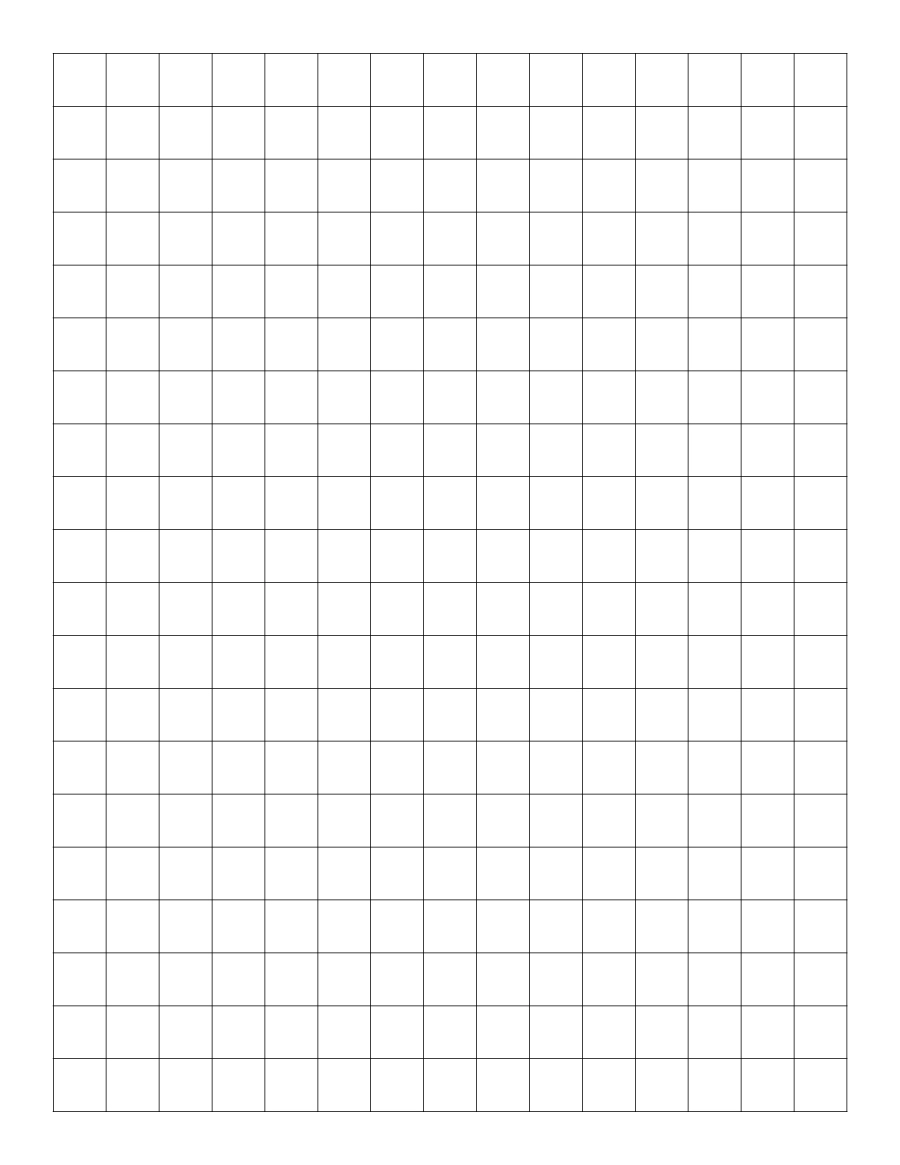 Market demand curve using data from 37 above.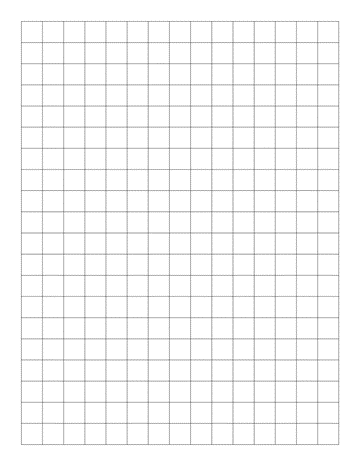 What can cause a shift in a demand curve?How does a demand curve shift if there is an increase in the quantity demanded of a product at various prices?How does a demand curve shift if there is a decrease in the quantity demanded of a product at various prices?How does a change in the price of a product itself affect the demand curve for that product?What is elasticity of demand simply stated?What are several of the factors can influence the elasticity of a product?What is the magic formula for determining the elasticity of a product?How fast is elasticity of demand?: 